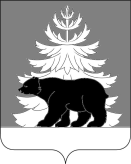 РОССИЙСКАЯ ФЕДЕРАЦИЯИРКУТСКАЯ ОБЛАСТЬАдминистрация Зиминского районного муниципального образованияП О С Т А Н О В Л Е Н И Е                           от  28.03.2023г.                   г. Зима                             № 121О внесении изменений в Реестрмуниципальных услуг Зиминскогорайонного муниципального образования,утвержденный постановлениемадминистрации Зиминского районногомуниципального образования от 08.12.2021 № 930В соответствии с Федеральным законом от 27.07.2010 № 210-ФЗ «Об организации предоставления государственных и муниципальных услуг», руководствуясь статьями 22, 46 Устава Зиминского районного муниципального образования, постановлением администрации Зиминского районного муниципального образования от 22.01.2014 № 34 «О порядке формирования и ведения Реестра муниципальных услуг Зиминского районного муниципального образования», администрация Зиминского районного муниципального образованияПОСТАНОВЛЯЕТ:1. Внести в Реестр муниципальных услуг Зиминского районного муниципального образования, утвержденный постановлением администрации Зиминского районного муниципального образования от 08.12.2021 № 930, следующие изменение:1.1. подпункт 1.2.12. пункта 1 раздела I изложить в новой редакции (приложение).2. Настоящее постановление опубликовать в информационно-аналитическом, общественно-политическом еженедельнике «Вестник района» и разместить на официальном сайте администрации Зиминского районного муниципального образования www.rzima.ru в информационно – телекоммуникационной сети «Интернет».3. Контроль исполнения настоящего постановления оставляю за собой.Мэр Зиминского районногоМуниципального образования                                                                                   Н.В. НикитинаПриложениепостановлением администрацииЗиминского районного муниципального образованияот 28.03.2023 № 1211. 2. Комитет по управлению муниципальным имуществом1. 2. Комитет по управлению муниципальным имуществом1. 2. Комитет по управлению муниципальным имуществом1. 2. Комитет по управлению муниципальным имуществом1. 2. Комитет по управлению муниципальным имуществом1. 2. Комитет по управлению муниципальным имуществом1. 2. Комитет по управлению муниципальным имуществом1.2.12.Постановка на земельный учет граждан, имеющих право на предоставление земельных участков в собственность бесплатноФедеральный закон от 06.10.2003г. №131-ФЗ «Об общих принципах организации местного самоуправления в Российской Федерации»граждане, которым не предоставлялись в собственность бесплатно земельные участки, находящиеся в государственной или муниципальной собственности, постоянно проживающие в поселении, в установленном порядке состоящие на учете в качестве нуждающихся в жилых помещениях, предоставляемых по договорам социального найма;граждане, которым не предоставлялись в собственность бесплатно земельные участки, находящиеся в государственной или муниципальной собственности;постоянно проживающие в поселении граждане, награждены орденом "За заслуги перед Отечеством" I степени, и (или) орденом "За заслуги перед Отечеством" II степени, и (или) орденом "За заслуги перед Отечеством" III степени, и (или) орденом "За заслуги перед Отечеством" IV степени, которым не предоставлялись в собственность бесплатно земельные участки, находящиеся в государственной или муниципальной собственности;граждане, являющиеся  многодетной семьей, состоящей из родителей (усыновителей, опекунов или попечителей) или единственного родителя (усыновителя, опекуна или попечителя), трех и более детей, в том числе детей, находящихся под опекой или попечительством, не достигших возраста 18 лет на дату подачи заявления о постановке на земельный учет;граждане, которым не предоставлялись в собственность бесплатно земельные участки, находящиеся в государственной или муниципальной собственности, и имеющие право на получение социальных выплат в связи с выездом из районов Крайнего Севера и приравненных к ним местностей;от имени заявителя за предоставлением муниципальной услуги может обратиться его уполномоченный представитель.безвозмездноУведомление о постановке на земельный учет.Уведомление об отказе в постановке на земельный учет.Постановление администрации Зиминского районного муниципального образования от 28.02.2023 г. № 77 «Об утверждении административного регламента предоставления муниципальной услуги «Постановка на  земельный учет граждан, имеющих право на предоставление земельных участков в собственностьбесплатно»